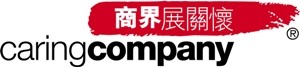 2023/24年度「商界展關懷」計劃 - 捐款表格「商界展關懷」計劃的重點工作包括促進跨界別溝通與伙伴合作、推動企業社會責任、提升企業及公眾對企業環境、社會及管治相關措施的認知、成就嘉許等。 貴公司／機構的捐款支持將有助本計劃推動上述工作，讓更多公司及機構能踏出實踐企業社會責任及可持續發展的第一步，共同建構關愛及可持續發展的社會。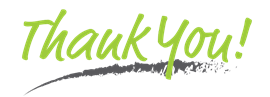 捐款支持「商界展關懷」計劃捐款支持「商界展關懷」計劃金額：*捐款港幣100元或以上可獲發扣稅收據金額：*捐款港幣100元或以上可獲發扣稅收據 HK $500 HK $1,000 HK $5,000 HK $10,000 HK $30,000 其他：     捐款方式請於2024年3月20日或之前將劃線支票連同此表格郵寄至本會。支票抬頭：「香港社會服務聯會」或 The Hong Kong Council of Social Service鳴謝捐款港幣10,000元或以上：本會將於「商界展關懷」計劃網頁及由香港經濟日報於2024年5月3日所出版的《永續時代》特刊中刊登　貴公司／機構的標誌。捐款公司／機構請於2024年3月22日或之前將公司／機構標誌的AI及JPG檔案電郵至 caringcompany@hkcss.org.hk 以供處理。其他捐款金額：本會將於「商界展關懷」計劃網頁刊登 貴公司／機構的名稱以作鳴謝。捐款者資料